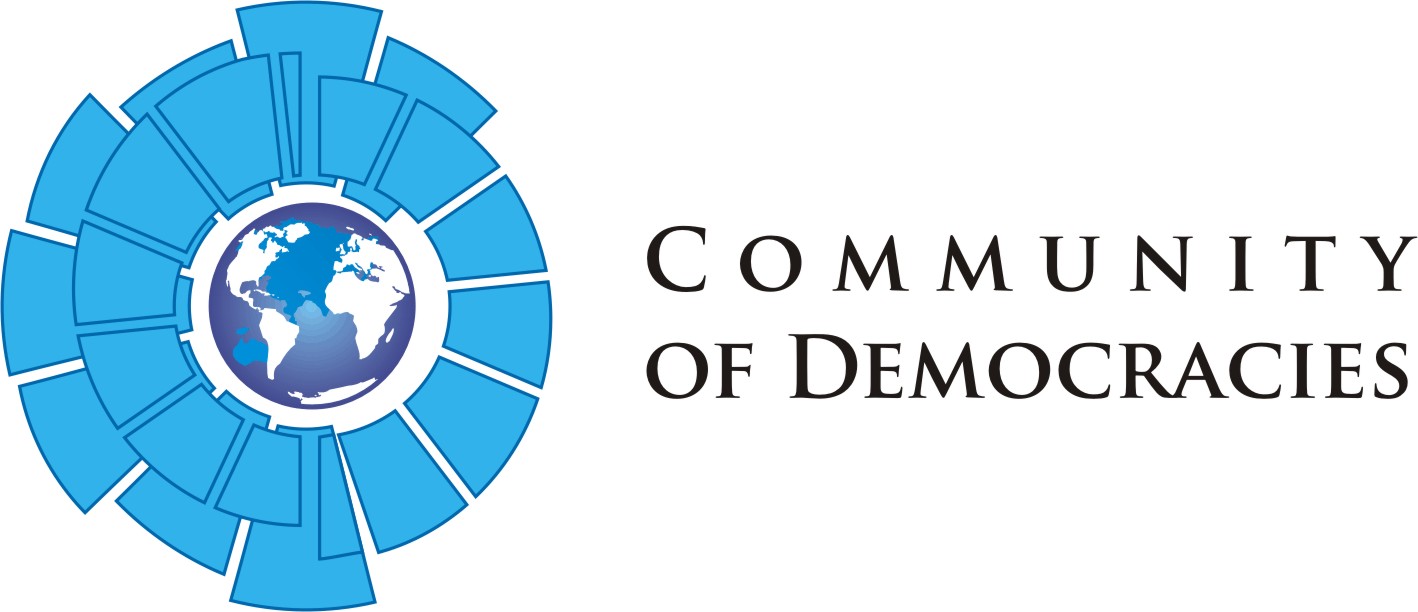 Identifying, Collecting, Organizing, and Publicizing Democracy Education MaterialsApplication formPlease be certain you have reviewed all information in the application guidelines before completing this form.Full name of applying institution or organization: Legal status:  Address:  Website: Contact person responsible for the application:  Email: Phone:  Name of alternate contact:Email: Phone: Please address the following points.  You can write in bullet points if you wish.  Organizational capacity and past performance of the institution or organization (approx. 200 words, max. 25 points)List of resources and topics that will be posted (approx. 200 words, max. 25 points)Technical aspects of the project (approx. 200 words, max. 20 points)Brief schedule of the project (approx. 200 words, max. 20 points)Budget.  Please provide approximate costs for the project according to the following categories. Please note that the grant maximum is US$45,000. A more detailed budget will be requested during the second stage of the application process. (10 points) Personnel (project coordinator, content, technical, graphic design, website design, translators, etc.): _________External consultants: _________Equipment and supplies (including IT, software applications): _________Other (copyrights, publicity): ___________Please send your completed application by 15 December 2014 to: democracyeducation@community-democracies.org